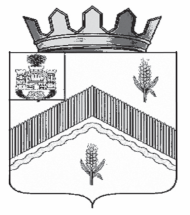 РОССИЙСКАЯ  ФЕДЕРАЦИЯОРЛОВСКАЯ    ОБЛАСТЬ АДМИНИСТРАЦИЯ ЗАЛЕГОЩЕНСКОГО РАЙОНА				         РАСПОРЯЖЕНИЕ       30 декабря 2019 год				       	     № 250-р                 пос. ЗалегощьО назначении  лиц,имеющих право на  использованиеэлектронной подписи в администрацииЗалегощенского района Орловской областиВ целях реализации требований Федерального закона от 6 апреля 2011года № 63-Ф3 «Об электронной подписи»: Назначить ответственным лицом по хранению и выдаче электронной подписи в администрации Залегощенского района  главного специалиста по организационной – кадровой работе и делопроизводству - Пенькову Надежду Викторовну.Наделить правом подписания документов с использованием сертификата квалифицированной электронной подписи  следующих сотрудников, согласно приложению.Контроль над выполнением  данного постановления возложить на заместителя Главы администрации Щукину О.В.    Глава района                                                                  В.Н. БрежневПриложение Уполномоченные  лица, имеющие право  подписи документов с использованием сертификата квалифицированной электронной подписи   в администрации Залегощенского района Орловской области№ п/пФИОДолжностьДолжностные полномочияпри работеВидподписи1Афонин Александр Александровичначальник отдела по экономике, предпринимательству и торговлеВсе полномочия согласно должностной инструкцииКвалиф.ЭЦП2Свинолобов Юрий Васильевичначальник отдела по вопросам местного значения городского поселения ЗалегощьВсе полномочия согласно должностной инструкцииКвалиф.ЭЦП3Томилина Ирина Валерьевнаначальник отделаархитектуры, строительства и ЖКХВсе полномочия согласно должностной инструкцииКвалиф.ЭЦП4Котова Марина Владимировнаначальник отдела по организационно-кадровой работе и делопроизводствуВсе полномочия согласно должностной инструкцииКвалиф.ЭЦП5Симонова Марина Владимировнаи.о. начальника отдела по управлению муниципальным имуществомВсе полномочия согласно должностной инструкцииКвалиф.ЭЦП6Пенькова Надежда Викторовнаглавный специалист отдела по организационно-кадровой работе и делопроизводствуВсе полномочия согласно должностной инструкцииКвалиф.ЭЦП